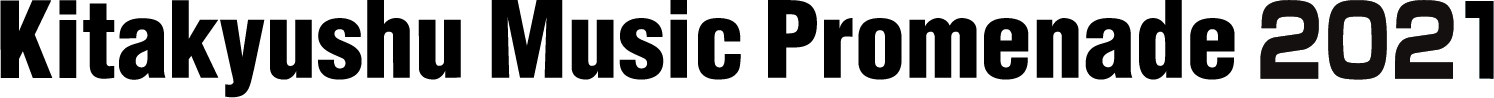 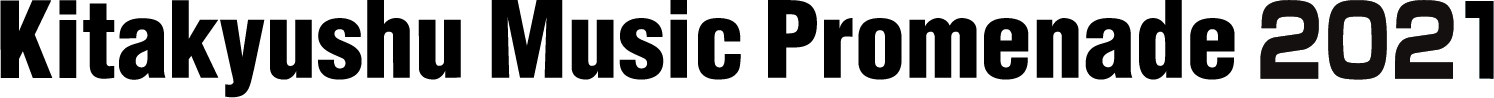 実行委員会ライブ／小倉ジャズ2021・ビッグバンドジャズフェスティバルBIG BAND JAZZ FESTIVAL入場整理券申込書提出日：　　　年　　月　　日①申込者ご本人様　　※予約受付票（入場整理券交換証）をメールかFAXでお送りします。②ご同伴者様　　※本用紙で２名様まで申し込みが可能です。【お申込みと入場整理券のお渡しの流れ】①本用紙をプリントして必要事項をご記入頂きFAXでお送り頂くか、データに直接記入してメールで事務局へお送りください。●ＦＡＸ送り先：093-871-8099　　●メール送り先：mailto:info@k-mp.com②受付が終わりましたら、FAXかメールで予約受付票（入場整理券交換証）をお送りします。③メールでお送りした予約受付票は、携帯などの末端に保存をお願いします。④コンサート当日、予約受付窓口に予約受付票を持参、もしくは携帯などの端末で提示し、入場整理券をお受取りください。⑤当日開場（一般受付）は15時を予定しておりますが、混み合う事も予想されますので、予約専用窓口を14時30分より開設しておりますので、お早目にお越しください。⑥新型コロナウイルス感染症の状況により中止となる場合が有りますので、直前に改めてホームページhttp://www.k-mp.com/でご確認ください。■お問い合わせ先：北九州ミュージックプロムナード2021実行委員会　TEL.093-871-8882フリガナお名前ご連絡先電話※携帯電話をご利用で無い方は、必ずご記入ください。ご連絡先電話携帯電話※携帯電話をご利用の方は、連絡や新型コロナ感染症拡大防止対策の為、ご記入をお願いします。携帯電話MAIL※予約受付票などの書類が受け取れるアドレスを記入してください。MAILFAX※mailで受け取れない場合は、予約受付票をFAXでお送りします。FAXフリガナお名前ご連絡先電話※携帯電話をご利用で無い方は、必ずご記入ください。ご連絡先電話携帯電話※携帯電話をご利用の方は、連絡や新型コロナ感染症拡大防止対策の為、ご記入をお願いします。携帯電話